План обеспечения безопасности в случае домашнего насилияПостарайтесь не изолировать себя от своего социального окружения, поддерживайте тесные отношения со своими друзьями (подругами), родственниками, соседями и т.п;Расскажите друзьям и соседям, которым вы доверяете, о вашей ситуации и договоритесь, чтобы он вызвали милицию, если услышат шум из Вашей квартиры.Обратите внимание на то, в каких случаях Ваш супруг проявляет насилие с тем, чтобы предупредить такие ситуации заранее и обезопасить себя и детей;Продумайте все свои действия на случай, если акт насилия повторится снова;Выучите наизусть телефоны милиции, «кризисных» комнат, соседей, друзей, к которым  можете обратиться, находясь в опасности. Всегда носите с собой мобильный телефон либо телефонную карту при его отсутствии;Если спора, инцидента избежать не удаётся, постарайтесь выбрать для него комнату, из которой можно в случае необходимости легко выйти. Старайтесь избежать споров в ванной комнате, кухне, где есть острые и режущие предметыСтарайтесь хранить предметы, которые могут быть использованы в качестве оружия (нож и т.п.) в закрытых либо труднодоступных местах;Старайтесь не пользоваться вещами, которые можно использовать для удушения, т.е. шаль, шарф, толстые цепочки;Потренируйтесь с детьми, как быстро покинуть квартиру (дом);В безопасном, но доступном для Вас месте, спрячьте необходимую сумму денег, книжку с номерами телефонов, паспорт, документы на детей, другие важные бумаги, а также некоторую одежду и бельё, нужные лекарства. Найдите такое место, куда Вы смогли бы уйти в случае опасности. Это может быть «кризисная» комната, Ваши друзья либо соседи;Если ситуация критическая, то покидайте дом незамедлительно, даже если Вам не удалось взять необходимые вещи.Помните, что под угрозой находится Ваша жизнь!В государственном учреждении «Молодечненский районный территориальный центр социального обслуживания населения» Вы можете получить услугу временного приюта для жертв домашнего насилия в  «кризисной» комнате Так же Вы можете получить экстренную психологическую помощь по 
телефону «Доверие» 74-66-20.. Если Вы оказались в трудной жизненной ситуации, связанной с насилием в семье, Вы можете обратиться за психологической помощью к нам в центр социального обслуживания или позвонить по телефону 
«Доверие» 74-66-20Вас внимательно выслушают психологи, помогут справиться с тревожными мыслями, найти выход из сложной жизненной ситуации, обрести веру в себя.   В нашем учреждении организована работа «кризисной» комнаты для предоставления жертвам торговли людьми, лицам, пострадавшим от насилия, террористических актов, техногенных катастроф и стихийных бедствий, лицам из числа детей-сирот и детей, оставшихся без попечения родителей, услуги временного приюта. Вам гарантирована конфиденциальность,  безопасность, профессионализм и анонимность.Услуга временного приюта в «кризисной» комнате предоставляется бесплатно.Заселение возможно без предъявления паспорта и не зависит от места регистрации. Для этого в будние дни с 8.00 до 17.00 Вы можете лично обратиться к нам  за помощью по адресу: Молодечно, ул. Тавлая, д.4, 
МТС 8-033-381-57-22Телефон «Доверие» 74-66-20В выходные дни или ночное время обратитесь за помощью в Молодечненское РОВД по телефону 102. Сотрудники милиции, с Вашего согласия, организуют Вашу доставку в «кризисную» комнату.Больше информации на нашем сайте: www.mol-rtson.lepshy.byОбщенациональная бесплатная горячая линия для пострадавших от домашнего насилия 8-801-100-8-801Государственное учреждение«Молодечненский районный территориальный центр социального обслуживания населения»Отделение социальной адаптации и реабилитации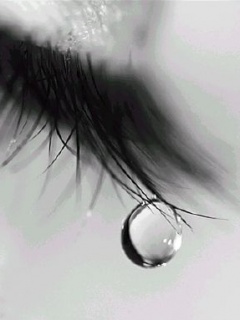 «Кризисная» комната услуга временного приютаДомашнее насилие - умышленные действия физической, психологической, сексуальной направленности одного члена семьи по отношению к другому члену семьи, нарушающие его права, свободы, законные интересы и причиняющие ему физические и (или) психические страдания.Любой человек может быть подвергнут насилию, но в семье чаще всего ему подвергаются женщины и дети. Миллионы женщин во всем мире страдают от домашнего насилия. Подобное явление широко распространено и у нас в стране. Пострадавшими могут оказаться женщины различного материального и социального положения. Некоторые мужчины считают, что насилие это лучший способ установить над Вами власть. Он не имеет права оскорблять Вас и причинять физическую боль!Домашнее насилие – это преступление. Несколько советов по   обеспечению своей безопасности.1.Если спора не избежать, постарайтесь выбрать для него комнату, из которой можно в случае необходимости легко выйти. Старайтесь избежать споров в ванной комнате, кухне, где есть острые и режущие предметы.
2.Договоритесь с соседями, чтобы они вызвали милицию, если услышат шум и крики из вашей квартиры.
3.Приготовьте запасные ключи от дома (машины) и держите их так, чтобы в случае опасности, можно было срочно покинуть дом – и тем самым спасти свою жизнь или избежать новых побоев и оскорблений.
4.С той же самой целью спрячьте в безопасном, но доступном для вас месте книжку с номерами необходимых телефонов, паспорт, свидетельство о браке, документы детей, другие важные бумаги, одежду и белье на первое время, нужные лекарства, а также деньги – сколько сможете.5.Заранее договоритесь с друзьями и родственниками о том, то в случае опасности они предоставят вам временное убежище. Не убегайте из квартиры «в чем есть», неподготовленный побег вынудит вас в скором времени вернуться – как правило, на чрезвычайно невыгодных для вас условиях.
6.Сделайте все возможное, чтобы обидчик не нашел вас. Спрячьте все записки и адреса, которые могут подсказать, где вы: записные книжки, конверты с адресами, номера телефонов.
7.Узнайте номера телефонов и адреса социальных центров, общественных, религиозных и других организаций, специалистов, которые могут оказать психологическую, юридическую и медицинскую помощь, а в случае необходимости и укрытие.При критической ситуации покидайте дом.Объясните ребенку, что хорошо, а что плохо. Когда вы обдумали, как помочь ребенку, убедите его в вашей к нему любви и после объясните, почему его поведение было неправильным, и как надо ему вести себя в следующий раз. Оговорите то поведение, которое будет предпочтительным. Слишком часто мы говорим детям, чего делать не надо, и упускаем то, что делать нужно. Переведите дыхание. Детей бьют чаще всего тогда, когда родители настолько расстроены, что не знают, что еще сделать. Так вздохните, досчитайте до 10, и скажите своему ребенку, что вам нужно несколько минут, чтобы все обдумать. Это даст вам время спокойно поразмыслить над следующим шагом или попросить помощи. (И вы создадите прекрасную технику решения проблем!)  Превратите ситуацию в урок. То, что вы действительно хотите для своего ребенка, это, чтобы он выучил этот урок. Наказание (такое как порка или любое другое) научит ребенка, что надо быть умнее, чтобы обходить вас и ваши правила. Оно не сделает ребенка более отзывчивым на ваши просьбы. Дайте вашему ребенку выбор. Не важно, сколько ему лет, у ребенка всегда должен быть выбор. Они чувствуют, что имеют контроль над вами, вряд ли они выберут приступ гнева или другое состояние, которое приведет вас к потере самообладания. Разрешите совершать ошибки. «Чтобы избегать ошибок, надо набираться опыта; чтобы набираться опыта, надо делать ошибки».- Если Вы оказались в трудной жизненной ситуации, связанной с насилием в семье,- Вам и Вашим детям необходима помощь, В Молодечненском РТЦСОН функционирует «кризисная» комната, в которой женщина с детьми на безвозмездной основе может получить временный приют. г.Молодечно,ул.Тавлая,4МТС 8-033-381-57-22А также Вы можете позвонить по телефону «Доверие» – 74-66-20Общенациональная бесплатная горячая линия для пострадавших от домашнего насилия 8-801-100-8-801Государственное учреждение «Молодечненский районный территориальный центр социального обслуживания населения»Отделение социальной адаптации и реабилитации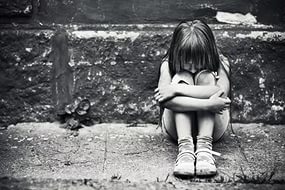 Дети не для насилия   Принято считать, что самое безопасное для детей место – это дом, семья. Казалось бы, действительно, - именно здесь рядом с ребенком находятся люди, которые призваны любить и защищать его, заботиться о нем. Но, к сожалению, так бывает не всегда.Все чаще происходят случаи жестокого обращения с детьми со стороны родителей и других членов семьи.   Мотивы жестокого обращения с детьми разнообразны:Учебная деятельность;Стремление воспитать;Месть за огорчения;Жестокость как самоцель.   Причины жестокого обращения:- нарушение привязанности;-недостаточность родительских компетенций (молодая мама может просто не знать, как ухаживать за ребёнком);- нехватка внутренних ресурсов семьи, чтобы справиться с внешними трудностями;- семейные традиции (меня так воспитывали.)Жестокое обращение преподаёт ребёнку урок насилия; нарушает уверенность в ребёнке, что он любим; рождает тревогу; вызывает гнев и желание отомстить; разрушает восприимчивость к собственному состраданию и состраданию к другим.Жестокость порождает жестокость. Поэтому, если у вас произошёл срыв, и вы наказали ребёнка, необходимо, прежде всего, извиниться перед ним.Извиниться именно за такую собственную реакцию и спокойно объяснить, какие действия ребенка так расстроили маму. Если не в ребенке было дело, а он просто под руку попался, тем более извиниться и объяснить свое состояние.                            Самый большой дефицит, который испытывают наши дети, - это дефицит любви, ласки, объятий. Родители не находят времени, забывают, а может быть, даже стесняются приласкать своего ребенка, обнять. Конечно, родители любят своих детей, но, к сожалению, не всегда могут эту любовь показать, выразить. Боязнь избаловать детей, особенно мальчиков, заставляют отца или мать быть чрезмерно суровыми с детьми.Многие родители спрашивают, как, если не наказанием, воспитывать ребенка и вырастить из него хорошего человека? «Воспитывать» – бессмысленно. Потому что, если вы говорите ребенку об уважении старших, а при этом хамите, то ребенок никогда не будет старших уважать и ваши слова будут просто сотрясать воздух. А если вы сами уважительно относитесь к старшим, то и воспитывать не надо. Ребенок скопирует вас рано или поздно.Воспитание без принуждения и насилия требует от родителей определенных умений и навыков:Дайте ребенку время успокоиться. Ребенок не услышит вашего обращения, если он или она находятся в нервном, возбужденном состоянии. Выслушайте вашего ребенка. После того, как вы оба успокоились, выслушайте то, что скажет ребенок по поводу своего поведения. Поймите причины плохого поведения своего ребенка. Поняв, что ваш ребенок думает, вы можете открыть для себя, что баловство – это, в действительности, ожидаемая реакция ребенка на взросление, этим нужно управлять, а за это не наказывают. Защитным предписанием гражданину, в отношении которого оно вынесено, запрещается:     1. Предпринимать попытки выяснять место пребывания гражданина (граждан), пострадавшего (пострадавших) от насилия в семье, если этот гражданин (граждане) находится (находятся) в месте, неизвестном гражданину, совершившему насилие в семье.2. Посещать места нахождения гражданина (граждан), пострадавшего (пострадавших) от насилия в семье, если этот гражданин (граждане) временно находится (находятся) вне совместного места жительства или места пребывания с гражданином, в отношении которого вынесено защитное предписание; 3. Общаться с гражданином (гражданами), пострадавшим (пострадавшими) от насилия в семье, в том числе по телефону, с использованием глобальной компьютерной сети Интернет».        Защитное предписание обязывает гражданина, совершившего насилие в семье, временно покинуть общее с пострадавшим жилое помещение и налагает запрет распоряжаться общей совместной собственностью. По всем вопросам, связанным с насилием в семье, Вы можете обратиться непосредственно к участковому инспектору милиции по месту Вашего жительства. Информацию об участковом инспекторе можно получить круглосуточно в дежурной части. Отдел внутренних дел Молодечненского райисполкома:  г.Молодечно – 222304, ул.Галицкого, 23 тел. (0176) 77-16-56; электронная почта:
 priem_molodechno@uvd-mo.gov.by.Если Вы оказались в трудной жизненной   ситуации, связанной с насилием в семье, Вы можете обратиться за психологической помощью к нам по адресу:     222310, г. Молодечно ул. Тавлая, д.4.МТС 8-033-381-57-22Телефон «Доверие» 74-66-20www.mol-rtson.lepshy.byОбщенациональная бесплатная горячая линия для пострадавших от домашнего насилия 8-801-100-8-801Вас внимательно выслушают психологи, помогут справиться с тревожными мыслями, найти выход из сложной жизненной ситуации, обрести веру в себя.Государственное учреждение«Молодечненский районный территориальный центр социального обслуживания населения»Отделение социальной адаптации и реабилитации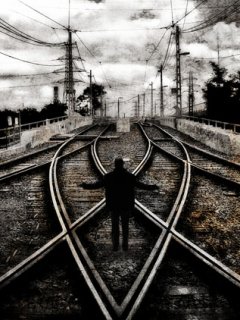 Административная ответственность за насилие в семье в Республике БеларусьСогласно Кодексу об административных правонарушениях Республики Беларусь, в отношении семейных скандалистов может быть составлен административный протокол по ч.2 ст. 9.1 КоАП Республики Беларусь «Умышленное причинение телесного повреждения и иные насильственные действия»           ч.2. Нанесение побоев, не повлекшее причинения телесных повреждений, умышленное причинение боли, физических или психических страданий, совершенные в отношении близкого родственника либо члена семьи, если в этих действиях нет состава преступления, - влекут наложение штрафа в размере до десяти базовых величин или административный арест». Боль – это неприятное, гнетущее, иногда нестерпимое ощущение, возникающее преимущественно при сильных или разрушительных воздействиях на организм человека. Страдания – это, в первую очередь, физическая боль или психическая травма, которые носят глубокий характер, причиняют жертве мучения и особые переживания. Они связаны не только с переживанием боли в момент совершения виновным действий, но и с возникновением чувства неуверенности и страха за свое будущее, ощущения неизбежности повторного насилия со стороны виновного. Состав части 2 статьи 9.1 КоАП будет иметь место, когда любые из перечисленных насильственных действий будут совершены над потерпевшим единожды.                   Если умышленными действиями правонарушителя причиняется продолжительная боль или мучения способами, вызывающими особые физические и психические страдания потерпевшего, следует рассматривать вопрос о наличии в действиях правонарушителя признаков преступления, предусмотренного статьей 154 УК (истязание). Понятие «особые физические и психические страдания» является оценочной категорией, ее содержание выясняется в каждом конкретном случае со слов пострадавшего, свидетелей, в ходе проведения осмотра места происшествия, освидетельствования, иных процессуальных действий.Административная ответственность. За совершение рассматриваемого правонарушения в соответствии со статьей 4.3 КоАП наступает с 14-летнего возраста.С 16.04.2014 года действует Закон «Об основах деятельности по профилактике правонарушений» № 122-З, который существенно расширяет компетенцию государственных органов, мер общей профилактики насилия в семье. Закон также концентрирует и меры индивидуальной профилактики правонарушений на предупреждение насилия в семье. Это официальное предупреждение о недопустимости противоправного поведения, которое выносится лицу, совершившему административное правонарушение в сфере семейно-бытовых отношений (Статья 26). Кроме того, постановка на профилактический учет именно «бытовых скандалистов» (Статья 28). Также возможность вынесения защитного предписания, которым гражданину, совершившему насилие в семье, устанавливаются ограничения на совершение определённых видов деятельности.Защитное предписание применяется к гражданам, которые в течение года после объявления официального предупреждения либо в период нахождения на профилактическом учете по соответствующему основанию, привлечены к административной ответственности за противоправные действия по статье 9.1 (умышленное причинение телесного повреждения и иные насильственные действия), статье 9.3 (оскорбление), статье 17.1 (мелкое хулиганство) Кодекса Республики Беларусь об административных правонарушениях, совершенные по отношению к члену сем